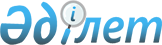 О признании утратившими силу некоторых постановлений акиматаПостановление акимата города Лисаковска Костанайской области от 5 января 2010 года № 1      В соответствии с пунктом 1 статьи 43-1 Закона Республики Казахстан "О нормативных правовых актах" акимат города Лисаковска ПОСТАНОВЛЯЕТ:

      1. Признать утратившими силу некоторые постановления акимата города Лисаковска согласно приложению.

      2. Настоящее постановление вводится в действие со дня принятия.

 Перечень утративших силу постановлений акимата города Лисаковска      1. Постановление акимата города Лисаковска от 28 августа 2007 года №1600 "Об оказании социальной помощи талантливой молодежи из числа студентов для возмещения расходов, связанных с получением образования" (зарегистрировано в Реестре государственной регистрации нормативных правовых актов от 20 сентября 2007 года под № 9-4-95, опубликовано в газете "Лисаковская новь" от 20 сентября 2007 года № 38);

      2. Постановление акимата города Лисаковска от 20 января 2009 года №26 "Об организации бесплатного питания для воспитанников детских дошкольных организаций" (зарегистрировано в Реестре государственной регистрации нормативных правовых актов от 5 февраля 2009 года под № 9-4- 135, опубликовано в газете "Лисаковская новь" от 12 февраля 2009 года № 7);

      3. Постановление акимата города Лисаковска от 28 июля 2009 года № 402 "О внесении изменения в постановление акимата от 20 января 2009 года № 26 "Об организации бесплатного питания для воспитанников детских дошкольных организаций" (зарегистрировано в Реестре государственной регистрации нормативных правовых актов от 19 августа 2009 года под № 9-4- 150, опубликовано в газете "Лисаковская новь" от 20 августа 2009 года № 34);

      4. Постановление акимата города Лисаковска от 20 января 2009 года №25 "Об утверждении перечня лиц, входящих в целевые группы населения на 2009 год" (зарегистрировано в Реестре государственной регистрации нормативных правовых актов от 18 февраля 2009 года под № 9-4-137, опубликовано в газете "Лисаковская новь" от 26 февраля 2009 года № 9);

      5. Постановление акимата города Лисаковска от 16 июня 2009 года № 357 "О внесении дополнений в постановление акимата от 20 января 2009 года № 25 "Об утверждении перечня лиц, входящих в целевые группы населения на 2009 год" (зарегистрировано в Реестре государственной регистрации нормативных правовых актов от 8 июля 2009 года под № 9-4-147, опубликовано в газете "Лисаковская новь" от 16 июля 2009 года № 29);

      6. Постановление акимата города Лисаковска от 20 октября 2009 года №545 "О внесении изменения в постановление акимата от 20 января 2009 года № 25 "Об утверждении перечня лиц, входящих в целевые группы населения на 2009 год" (зарегистрировано в Реестре государственной регистрации нормативных правовых актов от 30 октября 2009 года под № 9-4-152, опубликовано в газете "Лисаковская новь" от 5 ноября 2009 года № 45);

      7. Постановление акимата города Лисаковска от 27 января 2009 года № 52 "О социальной помощи отдельным категориям нуждающихся граждан" (зарегистрировано в Реестре государственной регистрации нормативных правовых актов от 2 марта 2009 года под № 9-4-138, опубликовано в газете "Лисаковская новь" от 5 марта 2009 года № 10);

      8. Постановление акимата города Лисаковска от 5 мая 2009 года № 270 "О внесении изменений в постановление акимата от 27 января 2009 года № 52 "О социальной помощи отдельным категориям нуждающихся граждан" (зарегистрировано в Реестре государственной регистрации нормативных правовых актов от 10 июня 2009 года под № 9-4-145, опубликовано в газете "Лисаковская новь" от 18 июня 2009 года № 25);

      9. Постановление акимата города Лисаковска от 5 мая 2009 года № 269 "Об организации и обеспечении проведения очередного призыва граждан в Вооруженные Силы, другие войска и воинские формирования Республики Казахстан в апреле-июне и октябре-декабре 2009 года" (зарегистрировано в Реестре государственной регистрации нормативных правовых актов от 28 мая 2009 года под № 9-4-142, опубликовано в газете "Лисаковская новь" от 4 июня 2009 года №23).


					© 2012. РГП на ПХВ «Институт законодательства и правовой информации Республики Казахстан» Министерства юстиции Республики Казахстан
				
      Аким города

В. Радченко
Приложение
к постановлению акимата города
от 5 января 2010 года № 1